Publicado en Alicante el 04/12/2023 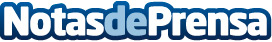 Clínica Ponce de León, la clínica que tiene la mejor solución a los dientes caninos montadosLos caninos montados, también conocidos como colmillos sobresalientes o prominentes, son una condición dental muy común que se caracteriza por la proyección excesiva de los dientes caninos, tanto superiores como inferiores. Este problema puede afectar tanto la apariencia como la funcionalidad de la sonrisa y puede tener múltiples fuentesDatos de contacto:Clínica Ponce de LeónClínica Ponce de León965207292Nota de prensa publicada en: https://www.notasdeprensa.es/clinica-ponce-de-leon-la-clinica-que-tiene-la Categorias: Nacional Valencia Odontología Servicios médicos http://www.notasdeprensa.es